Abdul 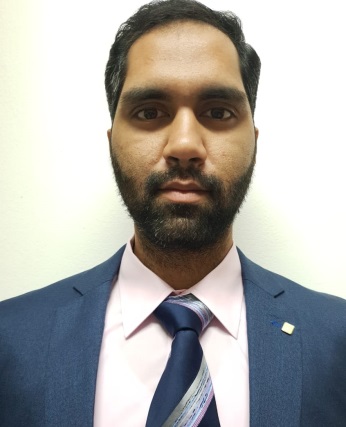 Email: Abdul-392821@2freemail.com Visit visa (up to 20th September, 2019)Work ExperienceAssistant Procurement ManagerLahore, Pakistan (08/2018 – 03/2019).Educational BackgroundBachelor of Arts (Hons) Logistics ManagementLimkoking University (LUCT)Kuala Lumpur, Malaysia (2018).Cost & Managerial Accountant (CMA Stage-1)Institute of Cost & Managerial Accountants of PakistanLahore, Pakistan (2012).Bachelor of Commerce (B.Com)Punjab College of CommerceFasilabed, Pakistan(2011).Higher Secondary Certificate (HSSC: KG1 – Grade-12)Shaikh Khalifa Bin Zaid Arab Pakistani SchoolAbu Dhabi, UAE (2008).Courses Studied:Budgeting, Forecasting & Cost Reduction, Customer/Supplier Relationship, Marketing & Sales, I.T. (MS Office), International Trade, Inventory, Stock/Storage Planning & Material Handling, Operational Logistics Management,Packaging Handling, Procurement Analysis & Process Improvement, Project Based Logistics, Project Management, Strategic Planning & Business Integration,Supplier / Vendor Database Management, Supply Chain Management & SolutionsSupply Chain, Transportation & Cargo Management, Warehouse/Storage Management.Abdul Email: Abdul-392821@2freemail.com Visit visa (up to 20th September, 2019)Personal SkillsCommunication, Interpersonal & Management SkillsCustomer Supportive & FlexibleDecision-Making & Scheduling CapabilitiesDecisive, Proactive & AssertiveDetails & Result OrientatedOrganizational & Time Management SkillsProblem-Solving & Process ImprovementGood Team Leader / Member.Computer SkillsMicrosoft Office : Excel, Word, Powerpoint.Personal InformationDate of Birth	:	11th April 1990 (29 Years)Nationality		:	Pakistanies (By Birth)Social Status	:	SingleGender			:	MaleReligion		:	Muslim (Sunni)Languages		:	English, Urdu (Read, Write, Speak)ReferenceWill be provided upon request.